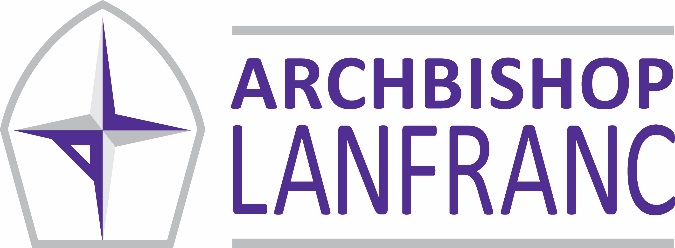 Support Staff Application FormPlease complete this form clearly in black ink or typescript to facilitate photocopying	Post Applied For: When would you be available to take up this post?  How much notice would you be requested to give?   PERSONAL DETAILSEMPLOYMENT DETAILSDETAILS OF PREVIOUS EMPLOYMENT 
Most recent first. Please continue on a separate sheet if necessary.
EDUCATION AND QUALIFICATIONS  
COURSES & TRAINING ATTENDEDPlease give details of any recent courses you have attended which you consider particularly relevant to your application.REFERENCES Please give the name and address of two persons who may be consulted regarding your suitability for this post.  One of the referees should be your present employer.References are usually taken up prior to interview.  Is there any reason why you do not wish us to do this?	  YES 	 NO Are you related to a Governor or Trustee of The Archbishop Lanfranc Academy – The Bec Trust?	  YES 	  NO (A candidate who fails to disclose such a relationship shall be disqualified for the appointment and if appointed, shall be liable to dismissal without notice).  Any canvassing will disqualify candidates.SUPPORTING STATEMENTYou are encouraged to attach to this application a supporting statement giving relevant information about yourself and the skills and experiences which fit you for this post.A supporting statement is / is not attached:  SAFEGUARDINGDECLARATIONDATA PROTECTIONThe information that you have provided will be handled and processed in accordance with our data protection policy, a copy of which is available on our website. If you are appointed, the information will form part of your personnel record and may be used by the Academy for business purposes including the prevention and detection of fraud.Please print, attach photograph, sign and date and return this completed form to: 
Mr M del Río, The Principal, The Archbishop Lanfranc Academy, Mitcham Road, Croydon, CR9 3AS or electronically to recruitment@lanfranc.org.uk Principal:  Mr M del Rio MTH, BScEcon (Jt Hons), PGCE, NPQHThe Archbishop Lanfranc Academy, Mitcham Road, Croydon CR9 3AST 020 8689 1255  F 020 8683 3113  E office@lanfranc.org.uk  www.lanfranc.org.ukEQUAL OPPORTUNITIES MONITORING POLICYFULL NAMEPRIVATE ADDRESSTELEPHONE & EMAIL Title: 	Surname:	Forename(s):	Former Name:	     Address 	
	     Post Code: 	Home:  	Work: 	Mobile: 	Email: 	 Title: 	Surname:	Forename(s):	Former Name:	     NI No: 	Do you hold a current driving licence?	  YES	  NOIf required, would you be prepared to provide a car for work use?	  YES	  NO
Do you hold a current driving licence?	  YES	  NOIf required, would you be prepared to provide a car for work use?	  YES	  NO
Do you hold a current driving licence?	  YES	  NOIf required, would you be prepared to provide a car for work use?	  YES	  NO
PRESENT POSTPRESENT POSTTitle of present post: 	Name & Address of Employer: 	Post Code: 	Telephone No: 		     Details of  Employment:	Title of present post: 	Name & Address of Employer: 	Post Code: 	Telephone No: 		     Date appointment: Title of present post: 	Name & Address of Employer: 	Post Code: 	Telephone No: 		     Gross Annual Salary: Title of present post: 	Name & Address of Employer: 	Post Code: 	Telephone No: 		     Full or Part Time: Name, and Address of EmployerPosition held and main dutiesSalaryGradeFull or Part timeDates
From                 ToDates
From                 ToHIGHER EDUCATION  & PROFESSIONAL QUALIFICATIONHIGHER EDUCATION  & PROFESSIONAL QUALIFICATIONHIGHER EDUCATION  & PROFESSIONAL QUALIFICATIONHIGHER EDUCATION  & PROFESSIONAL QUALIFICATIONHIGHER EDUCATION  & PROFESSIONAL QUALIFICATIONHIGHER EDUCATION  & PROFESSIONAL QUALIFICATIONHIGHER EDUCATION  & PROFESSIONAL QUALIFICATIONPlace of Study: University, College etc., including CountryDates
From               ToDates
From               ToFull  or 
Part TimeMain Subject(s)Subsidiary Subject(s)Qualification gained (Degree, Certificate, Diploma); Class SECONDARY EDUCATION & EXAMINATION RESULTS  SECONDARY EDUCATION & EXAMINATION RESULTS  SECONDARY EDUCATION & EXAMINATION RESULTS  SECONDARY EDUCATION & EXAMINATION RESULTS  SECONDARY EDUCATION & EXAMINATION RESULTS  Examinations taken: CSE, GCE ‘O’  & ‘A’ level and GCSEs etc.Subject(s)Grade(s)Dates when taken:School/Colleges attended including CountryCourse Title & Name of ProviderDateCourse Title & Name of ProviderDateName of present or most recent employer:Email: 	 Address	Daytime Tel:	Capacity in which known to you:Name of other Referee:Email: 	 Address	Daytime Tel:	Capacity in which known to you:This post is exempt from the provision of the Rehabilitation of Offenders Act 1974 and associated Order. All convictions, cautions and bind-overs, including those regarded as ‘spent’ must be declared. Do you have any convictions, cautions, reprimands or final warnings that are not “protected” as defined by the Rehabilitation of Offenders Act 1974 (Exceptions) Order 1975 (as amended in 2013)?	  YES	 NO If YES, please give full details on a separate sheet and attach in a sealed envelope or separate email marked ‘Confidential’I declare that the information given is true. I declare that I am not on List 99, disqualified from working with children or subject to sanctions imposed by a regulatory body and accept that false information may result in my application being disqualified and if appointed could lead to dismissal. I understand that a criminal records check will be carried out.Signature: ________ _________________________________________________________________	DATE: ______________Name:Post applied for:Name:Post applied for:Name:Post applied for:Name:Post applied for:Name:Post applied for:Name:Post applied for:This page will be removed from your application prior to it being passed to the member(s) of staff/ Governors who will consider the applications. The governing Body has a policy on equal opportunities which requires fair and equal treatment to be given to all job applicants. To help check how this policy is working the Governing Body seeks to record additional details of all people who apply for jobs.For this reason, the Governing Body would be grateful if you would give the information requested.  This request has the full support of the teaching associations.  This information is treated as strictly confidential and will not affect in any way the fair consideration of your application for employment.If you have any queries about this part of the Application Form, please contact the Principal. Please complete the following questions 1 – 4. This page will be removed from your application prior to it being passed to the member(s) of staff/ Governors who will consider the applications. The governing Body has a policy on equal opportunities which requires fair and equal treatment to be given to all job applicants. To help check how this policy is working the Governing Body seeks to record additional details of all people who apply for jobs.For this reason, the Governing Body would be grateful if you would give the information requested.  This request has the full support of the teaching associations.  This information is treated as strictly confidential and will not affect in any way the fair consideration of your application for employment.If you have any queries about this part of the Application Form, please contact the Principal. Please complete the following questions 1 – 4. This page will be removed from your application prior to it being passed to the member(s) of staff/ Governors who will consider the applications. The governing Body has a policy on equal opportunities which requires fair and equal treatment to be given to all job applicants. To help check how this policy is working the Governing Body seeks to record additional details of all people who apply for jobs.For this reason, the Governing Body would be grateful if you would give the information requested.  This request has the full support of the teaching associations.  This information is treated as strictly confidential and will not affect in any way the fair consideration of your application for employment.If you have any queries about this part of the Application Form, please contact the Principal. Please complete the following questions 1 – 4. This page will be removed from your application prior to it being passed to the member(s) of staff/ Governors who will consider the applications. The governing Body has a policy on equal opportunities which requires fair and equal treatment to be given to all job applicants. To help check how this policy is working the Governing Body seeks to record additional details of all people who apply for jobs.For this reason, the Governing Body would be grateful if you would give the information requested.  This request has the full support of the teaching associations.  This information is treated as strictly confidential and will not affect in any way the fair consideration of your application for employment.If you have any queries about this part of the Application Form, please contact the Principal. Please complete the following questions 1 – 4. This page will be removed from your application prior to it being passed to the member(s) of staff/ Governors who will consider the applications. The governing Body has a policy on equal opportunities which requires fair and equal treatment to be given to all job applicants. To help check how this policy is working the Governing Body seeks to record additional details of all people who apply for jobs.For this reason, the Governing Body would be grateful if you would give the information requested.  This request has the full support of the teaching associations.  This information is treated as strictly confidential and will not affect in any way the fair consideration of your application for employment.If you have any queries about this part of the Application Form, please contact the Principal. Please complete the following questions 1 – 4. This page will be removed from your application prior to it being passed to the member(s) of staff/ Governors who will consider the applications. The governing Body has a policy on equal opportunities which requires fair and equal treatment to be given to all job applicants. To help check how this policy is working the Governing Body seeks to record additional details of all people who apply for jobs.For this reason, the Governing Body would be grateful if you would give the information requested.  This request has the full support of the teaching associations.  This information is treated as strictly confidential and will not affect in any way the fair consideration of your application for employment.If you have any queries about this part of the Application Form, please contact the Principal. Please complete the following questions 1 – 4. 1.	Name of the publication where you saw the post advertised:  	If ‘other’ please type it here:      1.	Name of the publication where you saw the post advertised:  	If ‘other’ please type it here:      1.	Name of the publication where you saw the post advertised:  	If ‘other’ please type it here:      1.	Name of the publication where you saw the post advertised:  	If ‘other’ please type it here:      1.	Name of the publication where you saw the post advertised:  	If ‘other’ please type it here:      1.	Name of the publication where you saw the post advertised:  	If ‘other’ please type it here:      2.	Do you consider yourself to have a disability?                 YES            NO            PREFER NOT TO SAY		2.	Do you consider yourself to have a disability?                 YES            NO            PREFER NOT TO SAY		2.	Do you consider yourself to have a disability?                 YES            NO            PREFER NOT TO SAY		2.	Do you consider yourself to have a disability?                 YES            NO            PREFER NOT TO SAY		2.	Do you consider yourself to have a disability?                 YES            NO            PREFER NOT TO SAY		2.	Do you consider yourself to have a disability?                 YES            NO            PREFER NOT TO SAY		3.	Gender:                FEMALE             MALE            OTHER            PREFER NOT TO SAY     3.	Gender:                FEMALE             MALE            OTHER            PREFER NOT TO SAY     3.	Gender:                FEMALE             MALE            OTHER            PREFER NOT TO SAY     3.	Gender:                FEMALE             MALE            OTHER            PREFER NOT TO SAY     3.	Gender:                FEMALE             MALE            OTHER            PREFER NOT TO SAY     3.	Gender:                FEMALE             MALE            OTHER            PREFER NOT TO SAY     4.  To which one of the following groups would you say you belong?  (Please tick appropriate box)4.  To which one of the following groups would you say you belong?  (Please tick appropriate box)4.  To which one of the following groups would you say you belong?  (Please tick appropriate box)4.  To which one of the following groups would you say you belong?  (Please tick appropriate box)4.  To which one of the following groups would you say you belong?  (Please tick appropriate box)4.  To which one of the following groups would you say you belong?  (Please tick appropriate box)WHITE – BRITISHWHITE – IRISHANY OTHER WHITE BACKGROUNDWHITE & BLACK CARIBBEANWHITE & BLACK AFRICANWHITE & ASIANANY OTHER MIXED BACKGROUNDINDIANPAKISTANIBANGLADESHIANY OTHER ASIAN BACKGROUNDBLACK CARIBBEANBLACK AFRICANANY OTHER BLACK BACKGROUNDCHINESEANY OTHER ETHNIC GROUPPREFER NOT TO SAY5. What is you sexual orientation?            HETEREOSEXUAL             GAY            LESBIAN            BISEXUAL            PREFER TO SELF DESCRIBE: __________________________________________________             PREFER NOT TO SAY5. What is you sexual orientation?            HETEREOSEXUAL             GAY            LESBIAN            BISEXUAL            PREFER TO SELF DESCRIBE: __________________________________________________             PREFER NOT TO SAY5. What is you sexual orientation?            HETEREOSEXUAL             GAY            LESBIAN            BISEXUAL            PREFER TO SELF DESCRIBE: __________________________________________________             PREFER NOT TO SAY5. What is you sexual orientation?            HETEREOSEXUAL             GAY            LESBIAN            BISEXUAL            PREFER TO SELF DESCRIBE: __________________________________________________             PREFER NOT TO SAY5. What is you sexual orientation?            HETEREOSEXUAL             GAY            LESBIAN            BISEXUAL            PREFER TO SELF DESCRIBE: __________________________________________________             PREFER NOT TO SAY5. What is you sexual orientation?            HETEREOSEXUAL             GAY            LESBIAN            BISEXUAL            PREFER TO SELF DESCRIBE: __________________________________________________             PREFER NOT TO SAY